İÇİNDEKİLER1. Eğitim Programının İçeriği2. Hasta Değerlendirmesi3. Eğitim süresince gerçekleştirilen teknik eylemler ve Prosedürlerin sayısı4. Eğitim Standartları5. Rotasyon Eğitim Programı6. Ameliyatlar Ve Müdahaleler Listesi7. Uzmanlık Eğitimi KarnesiKULAK BURUN BOĞAZ HASTALIKLARI UZMANLIK EĞİTİM PROGRAMI Süre: 5 yıl Dış rotasyonlar ve süreleri Anesteziyoloji ve Reanimasyon (1 ay)Plastik, Rekanstrüktif ve Estetik Cerrahi (1 ay)Acil Tıp (1 ay)Beyin ve Sinir Cerrahisi (1 ay)İç rotasyonlar ve süreleri Asistanlık Süresi Boyunca Ulaşılması Zorunlu Beceri Uygulamaları İçin Asgari SayılarBeceri        										Asgari sayı1. Yıl Uzmanlık Öğrencisi2. Yıl Uzmanlık Öğrencisi3. Yıl Uzmanlık Öğrencisi4. Yıl Uzmanlık Öğrencisi5. Yıl Uzmanlık ÖğrencisiAsistanlık süresi boyunca yapılması hedeflenen asgari bilimsel aktiviteler Seminer: Her yıl en az 3 adet Makale sunumu: Her yıl en az 5 adet Makale ve Bildiri: Eğitim süresince 4 ulusal, 2 uluslararası bildiri veya yayında yer almaGENEL BİLGİLERKarne kullanımının amacı nedir: Uzmanlık eğitiminde karne kullanımı eğitim sürecinde gerek öğrenciler gerekse de eğiticiler için yol gösterici bir rehberdir. Öğrencilerin hangi kıdemde, hangi klinik ve girişimsel yetkinliklere ulaşması gerektiğini göstermektedir.  Karne kullanımı öğrencinin uzmanlık eğitimine başladığı gün başlar ve uzmanlık sınavıyla tamamlanır. Karne nasıl işlenmelidir: Karne uzmanlık eğitim sürecini kayıt altına alan resmi bir belgedir. Öğrencinin her yetkinlik uygulamasını düzenli olarak kayıt etmesi ve düzenli aralıklarla eğitim sorumlusu/anabilim dalı başkanına onaylatması gerekir. Karnenin düzenli tutulması uzmanlık öğrencisinin sorumluluğundadır. Unutulmamalıdır ki, bu karne resmi bir belge olup yapacağınız tüm kayıtlar gerçek verilere uygun olmalıdır. Bu karnedeki tüm kayıtları gerektiğinde öğrencinin belgeleyebilmesi beklenmektedir. Karnenin kullanım alanları nelerdir: Bu karne uzmanlık öğrencisinin eğitim sürecini belgelerken eğitim aldığı klinikteki eğitimi niceliksel ve niteliksel olarak gösteren bir belgedir. Uzmanlık eğitiminde hem öğrenci hem de eğiticiler için yol gösterici bir rehber olması yanında bu karnenin potansiyel kullanım alanları aşağıda belirtilmiştir: Uzmanlık eğitiminin belgelenmesine yarayacaktır. Tamamlanmış karne öğrencinin ürün dosyasında (portfolyo) yer alabilir. Uzmanlık öğrencisi, iş başvurularında uzmanlık, eğitimi sürecinde kazandığı yetkinliklerin, eğitim standartlarının kanıtı olarak karneyi gösterebilir. Doçentlik gibi akademik kariyer başvurularında uzmanlık karnesi eğitim sürecini “kanıtlarla” gösteren bir belge olacaktır.2017 yılından itibaren TKBB ve BCC Derneği Yeterlik sınavı başvurularında tamamlanmış karnenin ibraz edilmesi gerekmektedir. İleride alınabilecek kararlarla TKBB ve BCC Derneği tarafından verilecek ileri eğitim aşamaları, KBB okulları, kongre destekleri ve burslar için de işlenmiş veya tamamlanmış karnenin ibrazı gerekebilir.Kıdemler nasıl belirlenmiştir: Karne kullanımında 2 kıdem tanımlanmıştır.  Bu kıdemler 5 yıllık uzmanlık eğitim sürecinin ilk ve ikinci yarısını tanımlamaktadır (ilk 2,5 yıl ve ikinci 2,5 yıl). Tanımlanmış kıdemler tamamen eğitim programı ile ilgili olup pratik uygulama sürecindeki klinik içi kıdemlerle karıştırılmamalıdır. Tablolarda kıdem sütununda yer alan 1 ifadesi öğrencinin bu yetkinliğe uzmanlık eğitimi ilk yarıyılında, 2 ifadesi ise ikinci yarıyılında ulaşması gerektiğini işaret etmektedir. Eğer klinik eğitim şartları uygun olursa öğrenciler 2. kıdeme ait yetkinliklere ilk yarıyılda da ulaşabilirler. Karne aşağıdaki bölümlerden oluşmaktadır. 1. Uzmanlık eğitimi giriş bilgileri 2. Klinik yetkinlikler  3. Girişimsel yetkinlikler  4. Rotasyon ve görevlendirmeler 5. Bilimsel faaliyetler  6. Sınavlar 7. Uzmanlık eğitimi bitiriş bilgileri 8. Onay Her bölüm uzmanlık eğitim sürecinde öğrencinin gerçekleştirdiği farklı etkinliklerin kayıt edilmesi için planlanmıştır. 1- Uzmanlık Eğitimi Giriş Bilgileri:  Bu kısımda kişisel bilgiler kayıt edilmelidir. Uzmanlık eğitimi öncesi mezuniyet bilgileri, çalışılan kurumlar, yabancı dil seviyeleri ve TUS giriş bilgileri ile ilgili alanlar mevcuttur. 2- Klinik Yetkinlikler: Klinik yetkinlik bilgiyi, kişisel, sosyal ve/veya metodolojik becerileri tıbbi kararlar konusunda kullanabilme yeteneğidir. Bu klinik yetkinliklere ulaşılabilinmesi için her kıdemde hedefler ayrıntılı olarak belirtilmiştir. Bazı klinik yetkinliklere ise ilgili girişimsel beceri eğitimine başlamadan önce ulaşılması gerekli olup, bunlarda her girişimsel yetkinlik için belirtilmiştir. Eğiticilerin her yeni başlanacak girişimsel uygulama öncesi, öğrencinin girişimsel yetkinlik tablosunda belirtilmiş klinik yetkinliği görmüş olmasını sağlama ve kontrol etme sorumluluğu vardır. Klinik yetkinlikler için kullanılan tanımlar ve kısaltmaları; Klinik Yetkinlikler Tablosu Ek-1’de gösterilmiştir. Klinik yetkinlikler için; dört ana düzey ve iki adet ek düzey tanımlanmıştır. Yapılan kodlamada öğrencinin bu dört ana düzeyden hangisine ulaşacağı açıklanmıştır.  B: Hastalığa ön tanı koyma ve gerekli durumda hastaya zarar vermeyecek şekilde ve doğru zamanda, doğru yere sevk edebilecek bilgiye sahip olma düzeyini ifade eder. T: Hastaya tanı koyma ve sonrasında tedavi için yönlendirilme düzeyini ifade eder. TT: Ekip çalışmasının gerektirdiği durumlar dışında herhangi bir desteğe gereksinim duymadan hastanın tanı ve tedavisinin tüm sürecini yönetebilme düzeyini ifade eder. ETT: Ekip çalışması yaparak hastanın tanı ve tedavisinin tüm sürecini yönetebilme düzeyini ifade eder. Klinik yetkinliklerde bu düzeylere ek olarak gerekli durumlar için A ve K yetkinlik düzeyleri eklenmektedir. A: (Acil) Hastanın acil durum tanısını koymak ve hastalığa özel tedavi girişimini uygulayabilme düzeyini ifade eder. K: (Koruyucu) Hastanın birincil, ikincil ve üçüncül korunma gereksinimlerini tanımlamayı ve gerekli koruyucu önlemleri alabilme düzeyini ifade eder. Bu klinik yetkinliklere ulaşmada kullanılabilecek eğitim etkinlerine ait kısaltmalar da (YE - yapılandırılmış etkinlikler),  (UE - uygulamalı eğitim etkinlikleri ) ve (BE - bağımsız ve keşfederek öğrenme etkinlikler) tabloda yer almaktadır.Eğitim Etkinlikleri: Uzmanlık eğitim sürecinde uygulanacak “Eğitim Etkinlikleri” TUKMOS KBB Hastalıkları çekirdek müfredat belgesinde ayrıntılı olarak tanımlanmıştır.  Etkinlik tipi; seminer, tıpta uzmanlık öğrencisi dersi, öğrenci dersi, literatür tarama, olgu sunumu, klinik döküm, morbidite/mortalite toplantısı, konsey, eğitim viziti, makale tartışması, dosya tartışması vb. olabilir. Yapılandırılmış etkinlikler (YE): Sunumlar, seminerler, olgu tartışmaları, makale saati, dosya tartışması, konseyler, kurslar ve benzeri etkinlikler Uygulamalı eğitim etkinlikleri (UE): Yatan hasta bakımını içeren (vizitler, nöbetler, girişimler, ameliyatlar) ve ayaktan hasta bakımını sürecindeki eğitim etkinlikler Bağımsız ve keşfederek öğrenme etkinlikleri (BE):  Eğitim sürecinde öğrencinin kendisinin planlayıp uyguladığı ayaktan veya yatan hasta takibi, akran öğrenmesi, makale okuma, araştırma ve öğretme gibi etkinlikler Eğiticilerin Yapılandırılmış etkinlikler (YE) ve Uygulamalı eğitim etkinlikleri (UE)’in planlanması ve uygulanmasını sağlaması beklenmektedir. Özelikle uzmanlık eğitimi için yapılan Yapılandırılmış etkinlikler (YE) ’in bir kısmı klinik yetkinliklerdeki başlıklara ayrılmalıdır. Bağımsız ve keşfederek öğrenme etkinliklerin de (BE) ise eğiticinin yol gösterici danışmanlık yapması beklenmektedir. TUKMOS KODU: Her etkinlik bir kodla numaralanmıştır. Bu kodlardaki kısaltmalar şu şekildedir. G: GENEL KBB, B: BAŞ BOYUN, R: RİNOLOJİ, O: OTOLOJİ-NÖROOTOLOJİ, Od: ODYOLOJİ, LF: LARENGOLOJİ VE FONİATRİ, P: PEDİATRİK KBB Bu kodlar Girişimsel Yetkinlikler tablosunda da her bir girişim için hangi klinik yetkinliklere ulaşılması gerektiğini göstermek için kullanılmıştır. Bunun anlamı; uzmanlık öğrencisinin, o girişimsel yetkinliğe başlamadan önce belirtilen klinik yetkinliklere ulaşmış olması gerektiğidir.KLİNİK YETKİNLİKLERDEKİ ETKİNLİK KODLAMALARINI ANLAMAK İÇİN ÖRNEKUzmanlık öğrencisi girişimsel yeterlik tablosundaki “Nazal Koterizasyon” işlemini (1) birinci kıdemde (S) sürekli yapmalıdır. “Nazal Koterizasyon” işlemini yapabilmek için ise R1 ve R9 klinik yetkinliklerine ulaşmış olması beklenmektedir.  R1 için “Burun ve paranazal sinüs anatomisi”ni (YE) “yapılandırılmış” veya (BE) “bağımsız ve keşfederek” öğrenme etkinlikleriyle öğrenmesi gerekmektedir. R9 için ise “Burun kanaması” konusunu da (YE) “yapılandırılmış” veya (BE) “bağımsız ve keşfederek” ve (UE) “uygulamalı eğitim” etkinlikleriyle öğrenmesi gerekmektedir. Karneye Klinik Yetkinlik işleme örneği: Bu işlem ile anlaşılan, öğrenci 6-Mayıs-2016 tarihinde yapılan bir “Burun kanamasına yaklaşımda yeni metodlar” isimli bir seminere katılmış ve kodları R1 ve R9 olan klinik yetkinlikleri öğrenmiştir.   3- GİRİŞİMSEL YETKİNLİKLER Girişimsel yetkinlik bilgiyi, kişisel, sosyal ve/veya metodolojik becerileri tıbbi girişimler konusunda kullanabilme yeteneği olarak tanımlanmış olan cerrahi yetkinlikler listesidir. Girişimsel yetkinlikler adından da anlaşılacağı üzere uzmanlık eğitiminde kazanılması gereken cerrahi becerileri içermektedir. Bu karnede yer alan girişimsel etkinlik sayıları yapılması önerilen asgari sayılar olup, eğiticilerin imkanlar dahilinde uzmanlık öğrencisinin o beceriyle ilgili yetkinliğe ulaşana kadar daha fazla sayıda yapmasına olanak sağlaması önerilir. Uzmanlık öğrencisinden girişimsel yetkinliklerle ilgili yaptıklarını bu karneye düzenli olarak kayıt etmesi beklenirken, eğiticilerin de bu kayıtların doğruluğunu düzenli olarak kontrol edip onaylaması gerekmektedir.Girişimsel yetkinlikler için kısaltmalar: Girişimsel Yetkinlikler Tablosu Ek2’de gösterilmiştir. Girişimsel yetkinlikler karnenin kolay anlaşılması ve eğitim sürecinin kolay izlenmesi amacıyla TUKMOS KBB Uzmanlık Eğitimi Çekirdek Müfredatı temel alınarak Genel KBB, Baş Boyun,  Rinoloji, Otoloji-Nörootoloji, Odyoloji, Larengoloji ve Foniatri, Fasiyal Plastik Cerrahi ve Pediatrik KBB olarak 8 başlık altında toplanmıştır. Her girişimsel yetkinlik için 4 farklı özellik mevcuttur. Kıdem: 1 eğitim sürecinin ilk yarısı, 2 eğitim sürecinin ikinci yarısını göstermektedir. S (Sürekli): Uzmanlık öğrencisinden bu girişimsel etkinliği uzmanlık eğitimi süresince sürekli yapması beklenmektedir.  B (Bağımsız): Uzmanlık öğrencisinden bu girişimsel etkinliği uzmanlık eğitimi süresince bağımsız olarak yapması yani vakadan primer sorumlu cerrah olması beklenmektedir. G (Gözlem altında): Uzmanlık öğrencisinden bu girişimsel etkinliği uzmanlık eğitimi süresince bir eğiticinin gözlemi altında yapması beklenmektedir. A (Asistans): Uzmanlık öğrencisinden bu girişimsel etkinliği uzmanlık e ğitimi süresince asistans olarak yapması beklenmektedir. Ö (Özellikli) : Tıpta uzmanlık öğrencisi eğitim müfredatında yer alan, uygulama olanağı kurumdan kuruma değişebilen, yaygınlığı beklenen düzeyde olamayan, ancak olanak varsa öğrencinin bağımsız veya gözlem altında yapabilmesi veya asiste edebilmesi beklenen girişimlerdir. İlgili Klinik yetkinlik ve TUKMOS kodu: Bu sütunda girişimsel yetkinliği yapabilmeniz için ulaşmış olmanız gereken klinik yetkinlikler gösterilmektedir. Bu tabloyu nasıl okumalıyım? Uzmanlık öğrencisinin B sütununda S varsa bu girişimi ilgili kıdem süresince bağımsız ve sürekli yapması beklenmektedir.  Bu sütunların altındaki sayılar ise uzmanlık öğrencisinin bu satırdaki girişimsel beceriyi, sütunda belirtilen şekilde en az ne kadar yapması gerektiğini göstermektedir. G sütununda 5 sayısı varsa, bu girişimi ilgili kıdem süresince gözlem altında en az 5 kez yapması beklenmektedir.Girişimsel Yetkinliklerdeki Etkinlik kodlamalarını anlamak için örnek: Uzmanlık öğrencisinden Tonsillektomi girişimsel yetkinliğinden eğitim süresi boyunca, ilk kıdemde (1) en az 5 kez A (Asistans) asiste etmesi, 10 kez G (Gözlem altında) yapması ve 10 kez de B (Bağımsız) olarak yapması beklenmektedir. Ayrıca bu öğrencinin Tonsillektomi girişimsel yetkinliğini yapabilmesi için aşağıdaki klinik yetkinliklere de ulaşmış olması gerekmektedir. Bu yetkinliklere YE, UE ve BE eğitim yöntemlerini kullanarak ulaşması önerilmektedir. Karnede girişimsel etkinlik işleme örneğiBu kayıt öğrencinin 5-Mayıs-2016 tarihinde C.K. isimli hastaya bağımsız (B) olarak “Tonsillektomi” yapmış olduğunu göstermektedirGirişimsel Yetkinlikler Dökümü: Bu sayfalar uzmanlık öğrencisinin bir önceki girişimsel yetkinlik sayfasında işlediği işlemlerin özeti olması için konulmuştur. Örneğin yukarıdaki gibi farklı şekilde (B, G, A) uygulanan tonsillektomi işlemleri bir önceki sayfalarda dağınık bir şekilde duracağından karne sonlandırılırken veya istenen bir zamanda Döküm sayfasına ilgili girişimsel yetkinlik için B, G, A kolonlarına toplam sayılar yazılarak tarihli onaya sunulur.  Kıdemlere göre tamamlanması gereken Girişimsel Yetkinlikler Tablosu Ek3’de gösterilmiştir.4- ROTASYON ve GÖREVLENDİRMELER Rotasyonlar bölümü klinik içinde ve diğer kliniklerde yapılan eğitim etkinliklerini belgelemektedir. Klinik içi görevlendirmeler rotasyon yeri olarak belirlenen Odyoloji laboratuarı, Denge Merkezi, Foniatri laboratuarı, Allerji polikliniği, Uyku laboratuarı vb. birimler olabilir. Her kurumun olanaklarına göre bu yerlerdeki görevlendirmeler öğrencinin aldığı görgü-bilgi ve eğitim kaydı için önemlidir. Diğer kliniklerdeki zorunlu rotasyonlar TUKMOS’ta Beyin Sinir Cerrahisi, Anesteziyoloji ve Reanimasyon, Acil Tıp ve Plastik, Rekonstrüktif ve Estetik Cerrahi klinikleri olarak belirlenmiştir. Rotasyonların hedefine ulaşabilmesi için kazanılması gereken yetkinlikler de ayrıntılı tanımlanmıştır.  Uzmanlık öğrencisinin bu yetkinliklere ulaşabilmesi için gerekli uygulamalar rotasyon süresince mutlaka yapılmalıdır. Eğiticiler TUKMOS KBB Hastalıkları çekirdek müfredatı ve bu karneyi uzmanlık öğrencisinin rotasyon yaptığı kliniklerdeki eğitim sorumlularına göstererek, işbirliği içinde bir eğitim planı yapabilir, böylece uzmanlık öğrencisinin rotasyonlarda bu yetkinliklere ulaşması sağlanabilir. Kurum dışı ziyaretler ise uzmanlık öğrencisinin eğitim süresi boyunca yurtiçi ve yurtdışı başka kurumlara ziyaretini ve burada edindiği eğitimlerin kaydını tutmaya yarar.5- BİLİMSEL FAALİYETLER Bu başlık altında uzmanlık öğrencisinin Toplantı-Kurs katılımları, kongre ve sempozyumlarda sunduğu poster ve bildiriler, bilimsel yayınlar ve aldığı ödül, burs ve projeler kayıt edilecektir. Bu faaliyetlere ait belgelerde karnenin arkasına eklenecektir. Eğiticiler uzmanlık öğrencisinin tanımlanmış bilimsel faaliyetlere katılımını desteklemeli ve kolaylaştırıcı olmalıdır. 6- SINAVLARKarnenin sınavlar başlıklı bölümü sınav sonuçlarının kayıt edilmesi için hazırlanmıştır. Uzmanlık eğitimi boyunca her öğrenciye en az her 6 ayda bir “öğrenci değerlendirme sınavı” yapılmalıdır. Bu sınavda kullanılan yöntem (yazılı, sözlü, uygulamalı vb.) eğiticiler tarafından belirlenir. Her sınav sonucu düzenli olarak karnedeki ilgili kısma işlenmelidir. Sınavlarla ilgili belgeler varsa karneye eklenmesi önerilir. Uzmanlık eğitimi süresince en az 9 sınav yapılması gerekmektedir. Eğiticiden beklenen her öğrenci için en az her 6 ayda bir “öğrenci değerlendirme sınavı” yapması ve bunu belgelendirmesidir. Ayrıca uzmanlık eğitiminin son yılından itibaren her uzmanlık öğrencisinin yeterlik sınavının yazılı kısmına girmesi olanağı getirilmiştir. Bu sınavla ilgili ayrıntılı güncel bilgiler TKBB ve BCC Derneği “KBB yeterlik” web sitesinde yer almaktadır. Bu sınavlar dışında yabancı dil ve diğer sınavlara ait sonuçlar kayıt edilmeli ve ilgili belgeler eklenmelidir.7- UZMANLIK EĞİTİMİ BİTİRİŞ Eğitim bilgileri: Bu başlık altında uzmanlık öğrencisinden uzmanlık eğitim süresinde eğitimine katkısı olan tüm eğiticileri kayıt etmesi beklenmektedir. Tez ve Uzmanlık Sınav Bilgileri: Uzmanlık öğrencisinin uzmanlık eğitimini bitirirken tamamlayacağı Tez ve Uzmanlık sınav bilgileri bu bölümde ayrıntılı olarak yazılarak belgelenmiş olacaktır. 8- ONAY Uzmanlık eğitimi sonunda, öğrenci danışmanı ve eğitim sorumlusundan toplam sayfa sayısını da belirterek karneyi imzalayarak onaylaması beklenmektedir. Karnedeki etkinliklerin gerçek verilere uygun olduğu eğitim sorumlusu/anabilim dalı başkanı onaylama aşamasında kontrol edilmelidir.Karne kullanımında ortaya çıkan sorularınız olursa; Öğrencinin öncelikle eğitim aldığı kurumdaki uzmanlık eğitim sorumlusuna danışması önerilir. Bu şekilde cevap alınamadığı durumlarda ise TKBB ve BCC Derneği Yeterlik Kurulu - Eğitim komisyonu, kbb@kbb.org.tr adresine e-posta ile başvurulabilirsiniz.Ek-1: Klinik Yetkinlikler TablosuGİRİŞİMSEL YETKİNLİKLER TABLOSUKIDEME GÖRE GİRİŞİMSEL YETKİNLİKLER TABLOSUKıdeme göre girişimsel yetkinlikler kapsamında Sürekli (S), ve Özel (Ö) işlemler dışında,  Bağımsız olarak (B) ve Gözlem altında (G) uygulanması gereken işlemler 1. Kıdem: 2. Kıdem KLİNİK YETKİNLİKLERGİRİŞİMSEL YETKİNLİKLERGİRİŞİMSEL YETKİNLİKLER/DÖKÜM TABLOSUROTASYON VE GÖREVLENDİRMELERROTASYON VE GÖREVLENDİRMELERROTASYON VE GÖREVLENDİRMELERBİLİMSEL FAALİYETLER / TOPLANTI-KURS KATILIMIBİLİMSEL FAALİYETLER / POSTER-SÖZLÜ SUNUBİLİMSEL FAALİYETLER / YAYINLARBİLİMSEL FAALİYETLER / ÖDÜL-BURS-PROJESINAVLARÖlçme-değerlendirme sınavları:TKBB&BBC Derneği Yeterlik Yazılı Sınavı:Yabancı dil sınavları:Diğer sınavlar:EĞİTİM ALDIĞI KURUM-EĞİTİCİ-TARİHUzmanlık Eğitimi Karnesi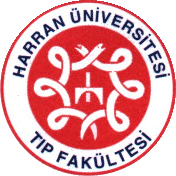 Harran Üniversitesi Tıp FakültesiKulak Burun Boğaz Hastalıkları Anabilim Dalı Tıpta Uzmanlık EğitimiUzmanlık Eğitimi KarnesiKarne dönemi ve hazırlama tarihi :ÖğrencininAdı :Soyadı :Eğitime Başlama Tarihi :Anabilim Dalı Tıpta Uzmanlık Eğitimi KomisyonuProgram Yöneticisi: Öğretim Üyesi: Seminer sunumlarıOlgu sunumlarıDergi özetleri sunumlarıKatıldığı Kongre/Sempozyum/Bilimsel Toplantılar (Katılım belgeleri karneye eklenecektir)Makale YazmaBildiri HazırlamaKatıldığı Bilimsel Projeler, yürütülen ÇalışmalarKatıldığı Mezuniyet Sonrası Eğitim ToplantılarıKatıldığı KurslarSeviye Tesbit Sınavları(  Belirlenmiş konularda yılda en az 1 sınav yapılır)Harran Üniversitesi Tıp FakültesiKulak Burun Boğaz Hastalıkları Anabilim Dalı Tıpta Uzmanlık EğitimiGenişletilmiş Eğitim Müfredatı2019 - ŞanlıurfaGirişimsel Yetkinlikler TablosuGirişimsel Yetkinlikler TablosuGirişimsel Yetkinlikler TablosuGirişimsel Yetkinlikler TablosuGirişimsel Yetkinlikler TablosuRinolojiNazal Koterizasyon1SR1, 9Klinik Yetkinlikler TablosuKlinik Yetkinlikler TablosuKlinik Yetkinlikler TablosuKlinik Yetkinlikler TablosuKlinik Yetkinlikler TablosuRinoloji R-1Burun Ve Paranazal Sinüs Anatomisi B1YE,BERinoloji R-9Burun KanamasıTT,A1YE,UE,BETarihTUKMOS KoduEtkinlik KonusuEtkinlik Tipi6 Mayıs 2016R1, R9Burun kanamasına yaklaşımda yeni metodlarSeminerGİRİŞİMSEL YETKİNLİKKIDEMAGBÖİLGİLİ KLİNİK YETKİNLİKBAŞ BOYUNTONSİLLEKTOMİ151010B1, 4-6, 12, 20, 26, 47, P6KODKLİNİK YETKİNLİK ADIDÜZEYKIDEMYÖNTEM BAŞ BOYUNB-1BAŞ BOYUN ANATOMİSİB1YE,BE BAŞ BOYUNB-4YUTMA VE KONUŞMA FİZYOLOJİSİB1YE,BEBAŞ BOYUN B-5BOĞAZ AĞRISIA,TT,K1YE,UE,BE BAŞ BOYUN B-6YUTMA GÜÇLÜĞÜA,TT,K1YE,UE,BE BAŞ BOYUN B-12KANAMAA,TT,K1YE,UE,BE BAŞ BOYUNB-20TONSİLLİTLERA,TT,K1YE,UE,BE BAŞ BOYUNB-26PERİTONSİLLER APSEA,TT,K1YE,UE,BE BAŞ BOYUNB-47HORLAMA VE UYKUDA NEFES DURMASI A,TT,K1YE,UE,BETARİHHASTA (BAŞ HARFLERİ)GİRİŞİM ADIA, G, B5-Mayıs-2016C.K.TonsillektomiBKODKLİNİK YETKİNLİK ADIDÜZEYKIDEMYÖNTEMGENEL KBBG-1Mesleki Etik, Yasal Sorumluluklar Ve Hasta Hekim İlişkileri İletişim BecerileriTT1YE,UE,BEGENEL KBBG-2KBB ve BBC’de Lokal ve Genel Anestezikler ve Uygulama TeknikleriT1YE,UE,BEGENEL KBBG-3Analjezi SedasyonT2YE,UE,BEGENEL KBBG-4Hastaların Cerrahi İşlem Öncesi DeğerlendirilmesiTT1YE,UE,BEGENEL KBBG-5Cerrahi HemostazA,TT1YE,UE,BEGENEL KBBG-6Yara İyileşmesiA,TT1YE,UE,BEGENEL KBBG-7Cerrahi Dikiş TeknikleriTT1YE,UE,BEGENEL KBBG-8Trakeotomi ve Bakım İlkeleriA,TT1YE,UE,BEGENEL KBBG-9Yara BakımıA,TT1YE,UE,BEGENEL KBBG-10Postoperatif Hasta BakımıTT1YE,UE,BEGENEL KBBG-11İnce İğne Aspirasyon BiyopsisiTT1YE,UE,BEGENEL KBBG-12Cerrahi SterilizasyonK,TT1YE,UE,BEGENEL KBBG-13DezenfeksiyonK,TT1YE,UE,BEGENEL KBBG-14Ameliyathane Asepsi-AntisepsiK,TT1YE,UE,BEGENEL KBBG-15Cerrahi Hastada Bulaş Yollarının EngellenmesiK,A,TT1YE,UE,BEGENEL KBBG-16KBB Cerrahisinde AntibiyoprofilaksiTT 1YE,UE,BEGENEL KBBG-17KBB ve Baş Boyun Cerrahi Pansuman (Rutin Ve Komplike Olgu Pansumanları) TT 1YE,UE,BEGENEL KBBG-18Postoperatif Sistemik Kolmplikasyonlar T,A2YE,UE,BEGENEL KBBG-19TEMEL YAŞAM DESTEĞİ TT1YE,BEGENEL KBBG-20İleri Yaşam Desteği B 1YE,BEGENEL KBBG-21KBB ve BBC Acillerine Yaklaşım TT,A1YE,UE,BEGENEL KBBG-22Acil Alerjik Reaksiyonlar ve Anafilaksi TT,A1 YE,BEGENEL KBBG-23Asit-Baz Dengesi ve Sıvı Elektrolit TedavisiB1YE,BEGENEL KBBG-24Endotrakeal Tüp YerleştirilmesiA,TT1YE,UE,BEGENEL KBBG-25Üriner Sonda Uygulama ve Bakım İlkeleri A,TT1YE,UE,BEGENEL KBBG-26Apse DrenajıA,TT1YE,UE,BEGENEL KBBG-27Enteral Beslenme Uygulamaları ve Beslenme ÜrünleriT 2YE,BEGENEL KBBG-28Parenteral BeslenmeB1YE,BEGENEL KBBG-29Hemostaz Ve TransfüzyonB1YE,BEGENEL KBBG-30Solunum Fizyolojisi Ve Solunum Fonksiyon Testleri B1YE,BEGENEL KBBG-31Mikrobiyoloji, Viroloji ve Enfeksiyon Mekanizmaları K,TT1YE,UE,BEGENEL KBBG-32Temel Onkoloji T 1YE,BEGENEL KBBG-33KBB Klinik GenetiğiT1YE,BEGENEL KBBG-34KBB İçin Moleküler BiyolojiT1YE,BEGENEL KBBG-35Baş Boyun Romatolojik Hastalıklar T1YE,BEGENEL KBBG-36KBB ve BBC Radyolojisini DeğerlendirmeT1YE,UE,BEGENEL KBBG-37KBB VE BBC Patolojisi B 1YE,BEGENEL KBBG-38KBB VE BBC’de Nükleer Tıp Uygulamaları B 1YE, BEGENEL KBBG-39KBB ve BBC Mikrobiyolojisi, Virolojisi ve AntibiyoterapiT1YE, BEGENEL KBBG-40Temel Onkoloji ve Kanser BiyolojisiT1YE,BEGENEL KBBG-41Kemoterapi PrensipleriT1YE,BEGENEL KBBG-42Radyoterapi Prensipleri T 1YE,BEGENEL KBBG-43Baş Boyun Ağrıları A,TT1YE,UE,BEGENEL KBBG-44Akılcı İlaç Kullanım İlkeleri T1YE, BEGENEL KBBG-45Adli, Resmi ve Heyet Raporu Düzenleme TT1YE,UE,BEGENEL KBBG-46Araştırma Planlama, Yürütme, Bilimsel Sunum TT1YE,UE,BEGENEL KBBG-47Temel Biyoistatistik Bilgileri B2YE,BEGENEL KBBG-48Kanıta Dayalı Tıp B 1 YE,BEGENEL KBBG-49Lazer Cerrahisi B2BEGENEL KBBG-50Robotik Cerrahi B2BEGENEL KBBG-51Radyofrekans Ve Diğer Enerji Kaynaklarının KBB-BBC Uygulamaları TT1YE,UE,BEGENEL KBBG-52Temporomandibuler Eklem Hastalıkları, Endoskopisi Ve Tedavisi (Cerrahi Dışı, Cerrahi) TT2YE,BEGENEL KBBG-53Sefalometrik Analiz B2YE,UE,BEGENEL KBBG-54Estetik Yüz Analizi B2YE,UE,BEGENEL KBBG-55Postoperatif Sistemik Komplikasyonlar B1YE,UE,BEGENEL KBBG-56Acil Alerjik Reaksiyonlar Ve Anafilaksi B1YE,UE,BEGENEL KBBG-57Ameliyat Notu Ve Raporu Yazılması B1YE,UE,BEBAŞ BOYUNB-1Baş Boyun Anatomisi B1YE,BEBAŞ BOYUNB-2Baş Boyun Embriyolojisi B 1 YE,BEB1YE,BEBAŞ BOYUNB-3Baş Boyun Temel OnkolojisiB1YE,BEBAŞ BOYUNB-4Yutma Ve Konuşma FizyolojisiB1YE,BEBAŞ BOYUNB-5Boğaz AğrısıA,TT,K1YE,UE,BEBAŞ BOYUNB-6Yutma GüçlüğüA,TT,K 1YE,UE,BEBAŞ BOYUNB-7Ağız Kuruluğu Ve KokusuA,TT,K 1YE,UE,BEBAŞ BOYUNB-8Baş Boyun KitleleriA,T,K 1YE,UE,BEBAŞ BOYUNB-9Konjenital AnomalilerA,T1YE,UE,BEBAŞ BOYUNB-10Üst Solunum Ve Sindirim Sisteminde Korozif Madde YanıklarıA,T1YE,UE,BEBAŞ BOYUNB-11Yabancı CisimA,TT1YE,UE,BEBAŞ BOYUNB-12KanamaA,TT,K1YE,UE,BEBAŞ BOYUNB-13Kraniyal Sinir Hastalıkları A,TT1YE,UE,BEBAŞ BOYUNB-14Krikofarengeal Kas Disfonksiyonu A,T2YE,BEBAŞ BOYUNB-15Künt Ve Penetran Baş Boyun Travmaları A,TT2YE,UE,BEBAŞ BOYUNB-16Temporomandibuler Eklem Hastalıkları A,TT,K2YE,UE,BEBAŞ BOYUNB-17Nazofarinksin Benign Ve Malign Tümörleri A,TT1YE,UE,BEBAŞ BOYUNB-18Oral Mukozal Lezyonlar A,TT,K1YE,UE,BEBAŞ BOYUNB-19Odontojenik Kist Ve Tümörler A,T,K2YE,UE,BEBAŞ BOYUNB-20Tonsillitler A,TT,K1YE,UE,BEBAŞ BOYUNB-21Farenjit A,TT,K1YE,UE,BEBAŞ BOYUNB-22Dudak Kanseri A,TT,K2YE,UE,BEBAŞ BOYUNB-23Oral Kavitenin Malign Tümörleri A,T,K2YE,UE,BEBAŞ BOYUNB-24Oral Kavitenin Benign Tümörleri A,TT,K2YE,UE,BEBAŞ BOYUNB-25Derin Boyun Enfeksiyonları A,TT1YE,UE,BEBAŞ BOYUNB-26Peritonsiller Apse A,TT,K1YE,UE,BEBAŞ BOYUNB-27Parafaringeal Apse A,TT,K2YE,UE,BEBAŞ BOYUNB-28Retrofaringeal Apse A,TT,K2YE,UE,BEBAŞ BOYUNB-29Orofarenksin Benign ve Malign Tümörleri A,TT,K2YE,UE,BEBAŞ BOYUNB-30Larenksin Benign Tümörleri A,TT,K1YE,UE,BEBAŞ BOYUNB-31Larenksin Malign Tümörleri A,TT,K1YE,UE,BEBAŞ BOYUNB-32Hipofarinks Ve Servikal Özefagus Benign Ve Malign Tümörleri A,T,K2YE,UE,BEBAŞ BOYUNB-33Zenker Divertikülü T2YE,BEBAŞ BOYUNB-34Baş Boyun Lenfomaları ETT2YE,UE,BEBAŞ BOYUNB-35Primer Boyun Neoplazmları TT2YE,UE,BEBAŞ BOYUNB-36Metastatik Boyun Kitleleri TT2YE,UE,BEBAŞ BOYUNB-37Baş Boyun Vaskuler Lezyonları A,TT2YE,UE,BEBAŞ BOYUNB-38Konjenital Boyun Kitleleri A,TT1YE,UE,BEBAŞ BOYUNB-39Enfektif Boyun Kitleleri A,TT1YE,UE,BEBAŞ BOYUNB-40Granülomatöz Boyun Kitleleri T1YE,UE,BEBAŞ BOYUNB-41Sialoadenitler A,TT1YE,UE,BEBAŞ BOYUNB-42Endoskopik Tükrük Bezi Cerrahisi T2YE,UE,BEBAŞ BOYUNB-43Çene Ve Dişlerin Benign Tümörleri T1YE,UE,BEBAŞ BOYUNB-44Çene Ve Dişlerin Malign Tümörleri T2YE,UE,BEBAŞ BOYUNB-45Uyku Fizyolojisi B1YE,BEBAŞ BOYUNB-46Uyku Hastalıkları T1YE,BEBAŞ BOYUNB-47Horlama Ve Uykuda Nefes Durması A,TT,K1YE,UE,BEBAŞ BOYUNB-48Uyku Testlerinin Değerlendirilmesi T1BEBAŞ BOYUNB-49Horlama Ve Uyku Apnesi Hastalığı A,TT,K1YE,UE,BEBAŞ BOYUNB-50Tiroid Benign Hastalıkları TT2YE,UE,BEBAŞ BOYUNB-51Tiroid Malign Hastalıkları TT2YE,UE,BEBAŞ BOYUNB-52Tiroid Ve Paratiroid Enflamatuar Hastalıkları B2YE,BEBAŞ BOYUNB-53Paratiroid Benign Hastalıkları T2YE,BEBAŞ BOYUNB-54Paratiroid Malign Hastalıkları T2YE,BEBAŞ BOYUNB-55Hipoparatiroidi T,A1YE,BEBAŞ BOYUNB-56Hiperkalsemik Kriz T,A1YE,BEBAŞ BOYUNB-57Hiperparatiroidizm T,A1YE,BEBAŞ BOYUNB-58Hipotiroidi T,A1YE,BEBAŞ BOYUNB-59Hipertiroidi T,A1YE,BEBAŞ BOYUNB-60Dudak Ve Damak Yarıkları A,TT,K2YE,UE,BEBAŞ BOYUNB-61Tükrük Bezi Benign Ve Malign Tümörleri A,T,K2YE,UE,BERİNOLOJİ R-1Burun Ve Paranazal Sinüs Anatomisi B1YE,BERİNOLOJİ R-2Burun Ve Paranazal Sinüs Embriyolojisi B1YE, BERİNOLOJİ R-3Burun Ve Paranazal Sinüs Fizyolojisi B1YE,BERİNOLOJİ R-4Burun Ve Paranazal Sinüs Radyolojisi B1YE,BERİNOLOJİ R-5Koku Ve Tat Anatomisi Ve Fizyolojisi B1YE,BERİNOLOJİ R-6Burun Ve Paranazal Sinüslerin Konjenital Hastalıkları B1YE,BERİNOLOJİ R-7Burun Tıkanıklığı TT,A1YE,UE,BERİNOLOJİ R-8Burun Akıntısı TT1YE,UE,BERİNOLOJİ R-9Burun Kanaması TT,A1YE,UE,BERİNOLOJİ R-10Kronik Öksürük TT,K1YE,UE,BERİNOLOJİ R-11Burun Ve Paranazal Sinüslerin Yabancı Cismi TT1YE,UE,BERİNOLOJİ R-12Burun Ve Paranazal Sinüslerin Benign Tümörleri T1YE,UE,BERİNOLOJİ R-13Burun Ve Paranazal Sinüslerin Malign Tümörleri T2YE,UE,BERİNOLOJİ R-14İmmün Sistem, Doğal Ve Kazanılmış İmmünite B1YE,BERİNOLOJİ R-15Alerjik Serolojik Testlerin Değerlendirilmesi (RAST,IgE) B2YE,BERİNOLOJİ R-16Alerjik Rinitin Farmakolojik Tedavisi TT1YE,UE,BERİNOLOJİ R-17Granülomatöz Ve Otoimmun Hastalıklar TT2YE,UE,BERİNOLOJİ R-18Alerjik İnflamasyon B1YE,BERİNOLOJİ R-19Alerjik Rinit TT,K1YE,UE,BERİNOLOJİ R-20Alerjik Rinokonjonktivit TT,K1YE,UE,BERİNOLOJİ R-21Nazal Yayma T2YE,BERİNOLOJİ R-22Nazal Provokasyon Testleri TT2YE,BERİNOLOJİ R-23Nazal Sitoloji B2YE,BERİNOLOJİ R-24Alerjen Spesifik İmmünoterapi TT2YE,UE,BERİNOLOJİ R-25Nazal Polip TT1YE,UE,BERİNOLOJİ R-26Nazal Hava Akımı Testleri B1YE,UE,BERİNOLOJİ R-27Koku Testleri T1YE,BERİNOLOJİ R-28Septum Deviasyonu TT1YE,UE,BERİNOLOJİ R-29Nonalerjik Rinitler TT1YE,UE,BERİNOLOJİ R-30Rinosinüzitler TT1YE,UE,BERİNOLOJİ R-31Fungal Sinüzit TT1YE,UE,BERİNOLOJİ R-32Beyin Omurilik Sıvısı Rinoresi TT2YE,UE,BERİNOLOJİ R-33Lakrimal Sistem Anatomisi Ve Fizyolojisi B1YE,BERİNOLOJİ R-34Lakrimal Sistem Drenaj Hastalıkları T2YE,BEOTOLOJİ-NÖROOTOLOJİ O-1Kulak Anatomisi B1YE,BEOTOLOJİ-NÖROOTOLOJİ O-2İşitme Ve Denge Fizyolojisi B1YE,BEOTOLOJİ-NÖROOTOLOJİ O-3Kulak Embriyolojisi B1YE,BEOTOLOJİ-NÖROOTOLOJİ O-4Kulak Dolgunluğu A,TT1YE,UE,BEOTOLOJİ-NÖROOTOLOJİ O-5Kulak Akıntısı A,TT,K1YE,UE,BEOTOLOJİ-NÖROOTOLOJİ O-6Kulak Kaşıntısı  TT,K1YE,UE,BEOTOLOJİ-NÖROOTOLOJİ O-7Kulak Tıkanıklığı TT,K1YE,UE,BEOTOLOJİ-NÖROOTOLOJİ O-8Kulak AğrısıA,TT,K1YE,UE,BEOTOLOJİ-NÖROOTOLOJİ O-9Kulak Kanaması  A,TT,K1YE,UE,BEOTOLOJİ-NÖROOTOLOJİ O-10Ani İşitme KaybıA,TT1YE,UE,BEOTOLOJİ-NÖROOTOLOJİ O-11Hiperakuzi A,TT,K2YE,UE,BEOTOLOJİ-NÖROOTOLOJİ O-12Tinnitus TT,K1YE,UE,BEOTOLOJİ-NÖROOTOLOJİ O-13Vertigo A,TT,K1YE,UE,BEOTOLOJİ-NÖROOTOLOJİ O-14Otitis Eksterna A,TT,K1YE,UE,BEOTOLOJİ-NÖROOTOLOJİ O-15Aurikula Ve Dış Kulak Yolu Tümörleri TT1YE,UE,BEOTOLOJİ-NÖROOTOLOJİ O-16Konjenital Kulak Anomalileri T 2YE,UE,BEOTOLOJİ-NÖROOTOLOJİ O-17Sensorinöral İşitme Kayıpları A,TT,K1YE,UE,BEOTOLOJİ-NÖROOTOLOJİ O-18İletim Tipi Ve Mikst Tip İşitme Kayıpları TT 1YE,UE,BEOTOLOJİ-NÖROOTOLOJİ O-19Akut Otitis Media A,TT,K1YE,UE,BEOTOLOJİ-NÖROOTOLOJİ O-20Effüzyonlu Otitis Media TT,K1YE,UE,BEOTOLOJİ-NÖROOTOLOJİ O-21Kronik Otitis Media TT,K1YE,UE,BEOTOLOJİ-NÖROOTOLOJİ O-22Akut Mastoidit A,TT,K2YE,UE,BEOTOLOJİ-NÖROOTOLOJİ O-23Kolesteatom A,TT,K2YE,UE,BEOTOLOJİ-NÖROOTOLOJİ O-24Labirentit A,TT,K2YE,UE,BEOTOLOJİ-NÖROOTOLOJİ O-25Otitis Media Komplikasyonları A,T2YE,UE,BEOTOLOJİ-NÖROOTOLOJİ O-26Temporal Kemik Kırıkları  A,T2YE,UE,BEOTOLOJİ-NÖROOTOLOJİ O-27Kulak Travmaları A,TT1YE,UE,BEOTOLOJİ-NÖROOTOLOJİ O-28Fasiyal Sinir Paralizileri A,TT1YE,UE,BEOTOLOJİ-NÖROOTOLOJİ O-29Temporal Kemik Tümörleri T2YE,UE,BEOTOLOJİ-NÖROOTOLOJİ O-30Otoskleroz TT 2YE,UE,BEOTOLOJİ-NÖROOTOLOJİ O-31Meniere Hastalığı A,TT1YE,UE,BEOTOLOJİ-NÖROOTOLOJİ O-32BPPV A,TT1YE,UE,BEOTOLOJİ-NÖROOTOLOJİ O-33Vestibüler Nörinit A,TT1YE,UE,BEOTOLOJİ-NÖROOTOLOJİ O-34Migrenöz Vertigo A,TT1YE,UE,BEOTOLOJİ-NÖROOTOLOJİ O-35Ototoksisite A,TT,K1YE,UE,BEOTOLOJİ-NÖROOTOLOJİ O-36Otoimmun İç Kulak Hastalığı A,TT2YE,UE,BEOTOLOJİ-NÖROOTOLOJİ O-37Dış Kulak Yolu Yabancı Cisim A,TT,K1YE,UE,BEOTOLOJİ-NÖROOTOLOJİ O-38Retrokoklear Patolojiler (Akustik Nörinom, Vaskuler Bası Sendromları Ve Diğerleri) A,T2YE,UE,BEODYOLOJİOd-1Uyarılmış Beyin Sapı Potansiyelleri B2YE,BEODYOLOJİOd-2Orta Ve Geç Latanslar B2YE,BEODYOLOJİOd-3Tanısal Otoakustik Emisyon B1YE,UE,BEODYOLOJİOd-4ASSR B2YE,BEODYOLOJİOd-5Posturografi B2YE,UE,BELARENGOLOJİ VE FONİATRİLF-1Ses Fizyolojisi B1YELARENGOLOJİ VE FONİATRİLF-2Ses Bozuklukları (Kalite, Perde, Şiddet) T,A,K1YE,UE,BELARENGOLOJİ VE FONİATRİLF-3Nazal Ve Orofarengeal Rezonans Bozuklukları TT2YE,UE,BELARENGOLOJİ VE FONİATRİLF-4Konuşma Fizyolojisi B1YELARENGOLOJİ VE FONİATRİLF-5Artikülasyon Bozuklukları T,K2YE,UE,BELARENGOLOJİ VE FONİATRİLF-6Akıcılık Bozuklukları T,K2YE,BELARENGOLOJİ VE FONİATRİLF-7Konuşma Ve Dil Bozuklukları Arasında Ayırıcı Tanı B2YE,UE,BELARENGOLOJİ VE FONİATRİLF-8Yutma Fizyolojisi B1YELARENGOLOJİ VE FONİATRİLF-9Yutma Bozuklukları TT,K1YE,UE,BELARENGOLOJİ VE FONİATRİLF-10Solunum Sıkıntısı TT,A1YE,UE,BELARENGOLOJİ VE FONİATRİLF-11Larenjit TT,A1YE,UE,BELARENGOLOJİ VE FONİATRİLF-12Larengeal Papillomatöz T,K2YE,UE,BELARENGOLOJİ VE FONİATRİLF-13Larengomalazi T1YE,UE,BELARENGOLOJİ VE FONİATRİLF-14Larengotrakeal Stenozlar T,A1YE,UE,BELARENGOLOJİ VE FONİATRİLF-15Malign Larenks Tümörleri TT1YE,UE,BELARENGOLOJİ VE FONİATRİLF-16Benign Larenks Tümörleri TT1YE,UE,BELARENGOLOJİ VE FONİATRİLF-17Ses Kıvrımı Paralizileri T,A1YE,UE,BELARENGOLOJİ VE FONİATRİLF-18Trakeitler TT1YE,UE,BELARENGOLOJİ VE FONİATRİLF-19Trakeal Tümörler T2YE,UE,BELARENGOLOJİ VE FONİATRİLF-20Larengotrakeal Travmaların Değerlendirilmesi TT,A1YE,UE,BELARENGOLOJİ VE FONİATRİLF-21Konjenital Anomaliler T,A2YE,UE,BELARENGOLOJİ VE FONİATRİLF-22Yabancı Cisimler T,A2YE,UE,BELARENGOLOJİ VE FONİATRİLF-23Ses Terapisi T1YE,UE,BELARENGOLOJİ VE FONİATRİLF-24Ses Bozukluklarında Medikal Tedavi TT 1YE,UE,BELARENGOLOJİ VE FONİATRİLF-25Ses Bozukluklarında Cerrahi Tedaviye Karar Verme TT 2YE,UE,BELARENGOLOJİ VE FONİATRİLF-26Cerrahi Sonrası Ses Kullanımı TT 1YE,UE,BELARENGOLOJİ VE FONİATRİLF-27Larenks Cerrahisinde Genel Prensipler T 1YE,UE,BELARENGOLOJİ VE FONİATRİLF-28Total Larenjektomilerde Ses Rehabilitasyonu T  2YE,UE,BE  PEDİATRİK KBBP-1Anomalili Çocuklarda KBB Yaklaşımı T 2YE,UE,BEPEDİATRİK KBBP-2Pediatrik Baş Boyun Tümörlerine Yaklaşım T2YE,UE,BEPEDİATRİK KBBP-3Pediatrik Vaskuler Anomali Ve Tümör Tedavisi TT2YE,UE,BEPEDİATRİK KBBP-4Pediatrik OSAS TT2YE,UE,BEPEDİATRİK KBBP-5Pediatrik İşitme Kayıplarına Yaklaşım TT 2YE,UE,BEPEDİATRİK KBBP-6Konjenital Baş Boyun Malformasyonlu Çocuğa Yaklaşım TT2YE,UE,BEPEDİATRİK KBBP-7Pedaitrik Hava Yolu DeğerlendirilmesiTT2YE,UE,BEPEDİATRİK KBBP-8Siyalore Tedavi Yaklaşımı TT 2YE,UE,BEPEDİATRİK KBBP-9Pediatrik Tükrük Bezi Hastalıkları TT2YE,UE,BEGİRİŞİMSEL YETKİNLİKKIDEMAGBÖİLGİLİ KLİNİK YETKİNLİKGENEL KBBMesleki Etik, Yasal Sorumluluklar Ve Hasta- Hekim İlişkileri- İletişim Becerileri1SGENEL KBBHastaların Cerrahi İşlem Öncesi Değerlendirilmesi1SGENEL KBBAnaljezi/ Sedasyon 1SGENEL KBBCerrahi Hemostaz 1SGENEL KBBTrakeotomi Ve Bakımı 1SGENEL KBBKBB’de Lokal Anestezikler Ve Uygulama Teknikleri 1   S   GENEL KBBKBB’de Genel Anestezikler Ve Uygulama Teknikleri   1ÖGENEL KBBCerrahi Dikiş Teknikleri 1SGENEL KBBPostoperatif Hasta Bakımı1SGENEL KBBCerrahi Sterilizasyon 1SGENEL KBBDezenfeksiyon1SGENEL KBBAmeliyathane Asepsi- Antisepsi1SGENEL KBBCerrahi Hastada Enfeksiyon Bulaş Yollarının Engellenmesi1SGENEL KBBKBB Cerrahisinde Antibiyoprofilaksi1SGENEL KBBKBB ve Baş-Boyun Cerrahisinde Cerrahi Pansuman (Rutin Ve Komplike Olgu Pansumanları)1SGENEL KBBTemel Yaşam Desteği1SGENEL KBBİleri Yaşam Desteği1SGENEL KBBKBB Acillerine Yaklaşım1SGENEL KBBAsit-Baz Dengesi Ve Sıvı Elektrolit Tedavisi1SGENEL KBBHemostaz Ve Transfüzyon1SGENEL KBBKemoterapi Prensipleri1SGENEL KBBRadyoterapi Prensipleri1SGENEL KBBEndotrakeal Tüp Yerleştirilmesi155GENEL KBBSolunum Fonksiyon Testleri1ÖGENEL KBBParenteral Beslenme1SGENEL KBBApse Drenajı1555GENEL KBBEnteral Beslenme Uygulamaları Ve Beslenme Ürünleri1SGENEL KBBKBB’de Radyolojik Değerlendirme1SGENEL KBBKBB’de Nükleer Tıp Uygulamaları2SGENEL KBBAdli, Resmi Ve Heyet Raporu Düzenleme1SGENEL KBBAraştırma Planlama Ve Yürütme İle Bilimsel Sunum1SGENEL KBBRadyofrekans Ve Diğer Enerji Kaynaklarının KBB Uygulamaları11010GENEL KBBTemporomandibuler Eklem Hastalıkları, Endoskopisi Ve Tedavisi (Cerrahi Dışı, Cerrahi)2ÖGENEL KBBSefalometrik Analiz2ÖGENEL KBBEstetik Yüz Analizi25GENEL KBBÜriner Sonda Uygulama Ve Bakım1SGENEL KBBEpitez Uygulamaları2ÖGENEL KBBCerrahi Pansuman1SGENEL KBBTraketomi Bakımı1SGENEL KBBKemik, Fasya, Yağ Ve Kıkırdak Greft Alınması110105GENEL KBBBotilinum Toksini Enjeksiyonu2ÖGENEL KBBYara Bakımı1SGENEL KBBCilt Prick Testi1SGENEL KBBAkılcı İlaç Kullanımı1SGENEL KBBTemel Biyoistatistik İşlemleri22GENEL KBBKanıta Dayalı Tıp Bakış Açısına Sahip Olmak1SGENEL KBBLazer Cerrahisi2ÖGENEL KBBRobotik Cerrahi2ÖBAŞ BOYUNNazofarinkoskopi, Hipofaringoskopi, Fleksibl Endoskopi1SB1,4-12, 17-27, 34BAŞ BOYUNAğız Boğaz Bakısı1SB1, 5, 6, 7, 10, 11, 20, 21, 23, 26, 29BAŞ BOYUNBaş-Boyun Muayenesi1SB1, 4-12, 17-27, 29, 34-40,R1, 7 13, 28, LF11- 20, P2,9 BAŞ BOYUNPolisomnografi Ve Değerlendirmesi1     5B45-49 BAŞ BOYUNTat Testi1ÖR5BAŞ BOYUNMüller Manevrası  1SB45-49BAŞ BOYUNİlaçla İndüklenen Uyku Endoskopisi 2ÖB45-49BAŞ BOYUNHorlama ve Tuas Hastalığında Üst Solunum Yoluna Yönelik Cerrahi Uygulamalar 2551B1, 4, 45-49, R1, 3, 6, 7, 19BAŞ BOYUNHorlama ve Tuas Hastasının Değerlendirilmesi155R1, 4, 6, 7, 26, 28,  LF10, 17BAŞ BOYUNYabancı Cisim Çıkarma 1153B1, 6, 11, R1, 11,  O1, 7, 8, 37 LF22BAŞ BOYUNBaş Boyunda Biyopsi 1 10 5 5  11055B8, 12, 34-40,  R12, 13, LF15, 16BAŞ BOYUNTonsillektomi  151010B1, 4-6, 12, 20, 26, 47, P6BAŞ BOYUNAdenoidektomi 151010B4, 9, 12, 20, 26, 60, R7, 9BAŞ BOYUNYumuşak Damak, Sert Damak ve Farenks Cerrahisi 2521B1, 4-6, 19, 24, 32, 43, 44, 60BAŞ BOYUNDudak Tümör Rezeksiyonu ve Rekonstrüksiyonu 252B3, 22, 24, 36, 60BAŞ BOYUNYumuşak Damağa Radyofrekans 1335B6, 45-49BAŞ BOYUNDil Köküne Radyofrekans 233B6, 45-49BAŞ BOYUNPeritonsiller Apse Drenajı 1135B12, 20, 26BAŞ BOYUNParafaringeal Apse Drenajı 233B12, 20, 25-27BAŞ BOYUNRetrofaringeal Apse Drenajı 233B12, 20, 25, 26, 28BAŞ BOYUNRanula Cerrahisi 111B1, 8, 9, 18, 19, 24, 37, 38BAŞ BOYUNTransoral Tükrük Taşı Çıkarılması111B12, 42, 61BAŞ BOYUNOral Kavite Tümörlerinin Rezeksiyonu/ Rekonstruksiyonu233B18, 22-24, 36BAŞ BOYUNMandibula Rezeksiyonu/ Farenks Ve Orofarenks Rezeksiyonu/ Rekonstruksiyonu 233B18, 22-24BAŞ BOYUNFarengokutanöz Fistül Bakımı 1SBAŞ BOYUNLokal, Topikal Ve Rejyonel Anestezİ 1SB1, R1BAŞ BOYUNTiroglossal Duktus Kisti ve Fistülü Cerrahisi 2331B1, 2, 8, 9, 38-40, P2BAŞ BOYUNBrankial Yarık Kisti Ve Fistülü Cerrahisi  2331B1-3, 8, 9, 38-40, P2, 6BAŞ BOYUNServikal Lenf Nodu Çıkarılması/ Biyopsisi 1335B1, 8, 34-36, P2BAŞ BOYUNBoyundan Kitle Eksizyonu 233B1, 8, 34-36, P2BAŞ BOYUNSubmandibular Veya Sublingual Gland Ekstirpasyonu 233B8, 41, 61, P9BAŞ BOYUNMinör Tükrük Bezi Biyopsisi Veya Ektirpasyonu  1135P9, 41, 42, 61BAŞ BOYUNCilt Neoplazmlarının Çıkarılması Ve Primer Onarımı1135B8, 12, 22, 35, 36BAŞ BOYUNDeri Grefti Uygulaması 2133BAŞ BOYUNYüz Ve Boyun Yumuşak Doku Yaralanmalarının Onarımı 1133B10, 12, 15,  026, 28,  LF20BAŞ BOYUNYüz Ve Boyun Yaralanmalarının Kanama Kontrolü 2133B15, O20, LF20BAŞ BOYUNARCH-BAR Uygulaması 11B16BAŞ BOYUNTiroidektomi 253B1, 50-59, LF2, 17BAŞ BOYUNParatiroidektomi 211B1, 50-59, LF2, 17BAŞ BOYUNParotidektomi 253B1, 2, 41, 61, O28, P9BAŞ BOYUNBoyun Diseksiyonu255B1, 8, 12, 35-37BAŞ BOYUNTrakeostoma Kapatılması133LF14, 17BAŞ BOYUNTotal/Parsiyel Farenjektomi Ve Rekosntruksiyonu211B1-4, 8, 31, LF1, 8, 9, 15, 19, 26, 28BAŞ BOYUNOrofarenks Tümörlerinin Rezeksiyon Ve Rekonstruksiyonu 255B1, 4, 6, 12, 18, 19, 22-24, 29, 43, 44, LF3, 4, 5, 8, 9BAŞ BOYUNKas-Deri Flebi İle Rekosntruksiyon   233B12, 22-24, 29-32BAŞ BOYUNDiğer Tükrük Bezi Tümörlerinin Cerrahi Tedavisi233B1, 8, 18, 23, 24, 61, O28BAŞ BOYUNTek/Çift Taraflı Kord Paralizilerinin Cerrahi Tedavisi  233B13, 50-53 LF1, 10, 17, 23, 24BAŞ BOYUNErken Evre Larenks Kanserinin Endoskopik Tedavisi 211B1, 30, 31, LF1, 15, 16, 23, 26BAŞ BOYUNTükrük Bezi Hastalıklarının Endoskopik Tedavisi2ÖB61, P8, 9BAŞ BOYUNEndoskopik Tükrük Bezi Cerrahisi 2ÖB61, P8, 9BAŞ BOYUNUyku Testlerinin Değerlendirilmesi2ÖRİNOLOJİ NAzal Tampon (ÖN-ARKA) 1SR1, 3, 4, 9RİNOLOJİAnterior Rinoskopi1SR1, 4, 7-9, 28RİNOLOJİNazal Koterizasyon 1SR1, 9RİNOLOJİDiagnostik Nazal Endoskopi 1SR1, 4, 7-9, 28RİNOLOJİNazofarenks Biyopsisi 1SB17, R1 ,4, 7-9, 28RİNOLOJİYabancı Cisim Çıkarılması 1SR1, 4, 7, 8, 9, 11, 28, O11RİNOLOJİNazal Sineşi Açılması 1SR1, 4, 7-9, 28RİNOLOJİAlt Konka Cerrahisi 2555R1, 4, 7-9, 28RİNOLOJİKonka Bülloza Cerrahisi 2555R1, 4, 7-9, 28RİNOLOJİSeptal Hematom Tedavisi1111R1, 4, 7-9, 28RİNOLOJİNazal Fraktür Redüksiyonu 1SR1, 4, 7-9, 28RİNOLOJİSeptal Apse Tedavisi 1111R1, 4, 7-9, 28RİNOLOJİSeptum Cerrahisi 1101010R1, 2, 3, 4, 7-9, 28RİNOLOJİAçık Teknik Septoplasti 2555R1, 2, 3, 4, 7-9, 28RİNOLOJİSemer Burun Deformitesi Onarımı 2222R1, 2, 3, 4, 7-9, 28RİNOLOJİNazal Valf Cerrahisi 2333R1, 2, 3, 4, 7-9, 28RİNOLOJİTotal Burun Rekonstruksiyonu 2ÖR1, 2, 3, 4, 7-9, 28RİNOLOJİRevizyon Septoplasti 2222R1, 2, 3, 4, 7-9, 28RİNOLOJİMalformasyon Düzeltilmesi (Koanal Atrezi, Fistüller, Dermoidler Vb)2ÖR1, 2, 3, 4, 7-9, 28, B60RİNOLOJİNazal Fraktür Repozisyonu 1SR1, 4, 7-9, 28, B15RİNOLOJİSeptorinoplasti 2331R1, 2, 3, 4, 7-9, 28RİNOLOJİSeptal Perforasyon Onarımı2ÖR1, 2, 3, 4, 7-9, 28RİNOLOJİRevizyon Rinoplasti 2ÖR1, 2, 3, 4, 7-9, 28RİNOLOJİRinofima Eksizyonu2ÖR1,12RİNOLOJİ Nazal Polipektomi2555R1, 4, 7-9, 10, 25, 28RİNOLOJİEksternal Etmoidektomi 2ÖR1, 4, 7-9, 28RİNOLOJİCaldwel-Luc Ameliyatı 1333R1, 4, 7-9, 28RİNOLOJİ Frontal Sinüs Trepinasyonu 2ÖR1, 4, 7-9, 28RİNOLOJİMaksiller Sinüs Ponksiyonu Ve Lavaj1ÖR1, 4, 7-9, 28RİNOLOJİFrontal Sinüs Cerrahisi 211R1, 4, 7-9, 28RİNOLOJİSfenoid Sinüs Cerrahisi 211R1, 4, 7-9, 28RİNOLOJİFrontosfenoetmoidektomi 211R1, 4, 7-9, 28RİNOLOJİOroantral Fistül Kapatılması 211R1, 4, 7-9, 28RİNOLOJİSfenopalatin Arter Ligasyonu 2ÖR1, 4, 7-9, 28RİNOLOJİMaksiller Ve Etmoid Arter Ligasyonu2ÖR1, 4, 7-9, 28RİNOLOJİAntrokoanal Polip Cerrahisi 2555R1, 4, 7-9, 28RİNOLOJİOrbital Dekompresyon 2ÖR1, 4, 7-9, 28RİNOLOJİDakriosistorinostomi 2ÖR1, 4, 7-9, 28RİNOLOJİBos Kaçağı Tamiri 2ÖR1, 4, 7-9, 28RİNOLOJİParsiyel Maksillektomi 2ÖR1, 4, 7-9, 12, 13, 28, B3RİNOLOJİTotal Maksillektomi 2ÖR1, 4, 7-9, 12, 13, 28, B3RİNOLOJİÖn Kafa Tabanı Kombine Yaklaşım (Osteoplastik Flep, Duraplasti, Kraniofasiyal Yaklaşım) 2ÖR1, 4, 7-9, 28RİNOLOJİEndoskopik Nazal, Paranazal Sinüs Ve Nazofarinks Tümör Cerrahisi211R1, 4, 7-9, 12, 13, 28, B3RİNOLOJİKafa Tabanı Girişimlerinde Ortak Endoskopik Girişimler 2ÖR1, 4, 7-9, 12, 13, 28, B3RİNOLOJİOsteoplastik Frontal Sinüs Cerrahisi2ÖR1, 4, 7-9, 12, 13, 28, B3 RİNOLOJİNazal Hava Akımı Testleri1SRİNOLOJİKoku Testleri  1ÖRİNOLOJİAlerjen Spesifik İmmunoterapi1ÖRİNOLOJİNazal Yayma1ÖRİNOLOJİNazal Provokasyon Testleri2ÖRİNOLOJİSerolojik Testler2ÖRİNOLOJİNazal Sitoloji1ÖOTOLOJİ-NÖROOTOLOJİOtoskopik, Mikroskopik Ve Endoskopik Muayene1SO1-3, 5,  7-9, 19-21, 31, 35, 36OTOLOJİ-NÖROOTOLOJİİntratimpanik Enjeksiyon  1SO1, 2, 4, 10, 12, 13, 17, 18OTOLOJİ-NÖROOTOLOJİYeniden Pozisyonlandırma Ve Serbestleştirici Manevralar 1SO1-2, 13, 31-34 OTOLOJİ-NÖROOTOLOJİFasiyal Fonksiyon Testlerinden Topodiagnostik Testler 1SO1, 26-28OTOLOJİ-NÖROOTOLOJİFasyal Fonksiyon Testlerinden Elektromiyografi Ve Elekronörinografi Değerlendirilmesi 1SO1, 26-28OTOLOJİ-NÖROOTOLOJİOtohematom Ve Apse Tedavisi 1SO1, 8, 9OTOLOJİ-NÖROOTOLOJİMeatoplasti 1333O1, 8, 9OTOLOJİ-NÖROOTOLOJİYabancı Cisim Çıkarma 1SO1, 8, 9OTOLOJİ-NÖROOTOLOJİKulak Yolu Polipleri Eksizyonu  1111O1, 8, 9, 15OTOLOJİ-NÖROOTOLOJİMiringotomi- Parasentez 12220O1, 5, 8, 9, 18, 21, 22, 25OTOLOJİ-NÖROOTOLOJİVentilasyon Tüpü Uygulaması  12220O1, 5, 8, 9, 18-22, 25OTOLOJİ-NÖROOTOLOJİTimpanoplasti 2555O1, 5, 7, 8, 9, 18-23, 25, 27OTOLOJİ-NÖROOTOLOJİMastoidektomi 2553O1, 5, 8, 9, 18-23, 25OTOLOJİ-NÖROOTOLOJİKronik Otit Komplikasyon Cerrahisi 2ÖO1, 5, 8, 9, 18-25OTOLOJİ-NÖROOTOLOJİFasiyal Sinir Reanimasyon Cerrahisi 2ÖO1, 5, 8, 9, 18-22, 25, 27, 28OTOLOJİ-NÖROOTOLOJİAurikula Ve Dış Kulak Yolu Yaralanmaları Tedavisi 122O1, 5, 8, 9, 18-22, 25OTOLOJİ-NÖROOTOLOJİStapedotomi/ Stapedektomi 2ÖO1, 5, 8, 9, 18-22, 25OTOLOJİ-NÖROOTOLOJİEksploratif Timpanotomi 2ÖO1, 5, 8, 9, 18-23 25,30OTOLOJİ-NÖROOTOLOJİTümör Cerrahisi- Aurikula, Dış Kulak Kanalı 2ÖO1, 5, 8, 9, 15, 18-22, 25, 29OTOLOJİ-NÖROOTOLOJİTümör Cerrahisi- Orta Ve İç Kulak 2ÖO1, 5, 8, 9, 11, 12, 15, 18-22, 25, 29OTOLOJİ-NÖROOTOLOJİKulak İmplantları- Orta Kulak- Kemiğe İmplante Cihazlar- Koklear İmplantasyon- Beyin Sapı İmplantı 2ÖO1, 5, 8, 9, 17, 18-22, 25, Od1-4OTOLOJİ-NÖROOTOLOJİEndolenfatik Kese Cerrahisi 2ÖO1, 5, 8, 9, 18-22, 25, 28, 29, 32-34OTOLOJİ-NÖROOTOLOJİVestibüler Nörektomi 2ÖO1, 5, 8, 9, 18, 25, 28, 29, 32-34OTOLOJİ-NÖROOTOLOJİAkustik Nörinom Cerrahisi 2ÖO1, 5, 8, 9, 18, 25, 28, 29, 32-34, 38OTOLOJİ-NÖROOTOLOJİFasiyal Sinir Cerrahisi 2ÖO1, 5, 8, 9, 18, 21, 22, 25, 27, 28, 29OTOLOJİ-NÖROOTOLOJİGlomus Tümörü Cerrahisi 2ÖO1, 5, 8, 9, 18, 21, 22, 25, 28, 29OTOLOJİ-NÖROOTOLOJİPetrozektomi 2ÖO1, 5, 8, 9, 18, 21-25, 28, 29OTOLOJİ-NÖROOTOLOJİKafa Tabanı Cerrahisi Ve Rekonstruksiyonu 2ÖO1, 5, 8, 9, 18, 21, 22, 25, 28, 29OTOLOJİ-NÖROOTOLOJİMikrovaskuler Dekompresyon- Hemifasiyal Spazm Trigeminal Nevralji 2ÖO1, 5, 8, 9, 18, 21, 22, 25, 28, 29OTOLOJİ-NÖROOTOLOJİCerrahi Labirentektomi 2ÖO1, 5, 8, 9, 18, 21, 22, 24, 25, 28, 29OTOLOJİ-NÖROOTOLOJİMedikal Labirentektomi 1111O1, 5, 8, 9, 18, 21, 22, 24, 25, 28, 29OTOLOJİ-NÖROOTOLOJİEndoskopik Kulak Cerrahisi 2ÖO1, 5, 8, 9, 18, 21, 22, 25, 28OTOLOJİ-NÖROOTOLOJİMalformasyon Düzeltilmesi- Aurikula, Dış Kulak Kanalı, Orta Kulak 2ÖO1, 5, 8, 9, 16, 18, 21, 22, 25, 28ODYOLOJİFısıltı Testi 1SO1 ,2, 7, 10, 14, 17-20, 30, 36ODYOLOJİDiyapozon Testi 1SO1, 2, 7, 10, 14, 17-20, 30, 36ODYOLOJİSaf Ses Odyometrik İnceleme 1SO1, 2, 7, 10, 14, 17-20, 30, 36ODYOLOJİSupraliminer Testler 1SO1, 2, 7, 10, 14, 17-20, 30, 36, Od1-4ODYOLOJİKonuşma Odyometrisi 1SO1, 2, 7, 10, 14, 17-20, 30, 36ODYOLOJİİmpedansmetrik İnceleme 1SO1, 2, 7, 10, 14, 17-20, 30, 36ODYOLOJİMulti Frekans Timpanometri 1ÖO1, 2, 7, 10, 14, 17-20, 30, 36ODYOLOJİGeniş Bant Timpanometri 1ÖO1, 2, 7, 10, 14, 17-20, 30, 36ODYOLOJİECOG 2ÖO1, 2, 7, 10, 14, 17-20, 30, 36ODYOLOJİYenidoğan İşitme Taraması 1555O1, 2, 7, 10, 14, 17-20, 30, 36, Od1, 3ODYOLOJİVestibüler Testler 1SO1, 2, 10, 13, 17, 18, 31-36, Od4-5ODYOLOJİSpontan Nistagmus Değerlendirmesi 1SO1, 2, 10, 13, 17, 18, 31-36, Od4-5ODYOLOJİBakış İle Uyarılmış Nistagmus 1SO1, 2, 10, 13, 17, 18, 31-36, Od4-5ODYOLOJİBaş Savurma Testi 1SO1, 2, 10, 13, 17, 18, 31-36, Od4-5ODYOLOJİBaş Sallama Testi 1SO1, 2, 10, 13, 17, 18, 31-36, Od4-5ODYOLOJİVestibülospinal Testler (Romberg Ve Unterberger) 1SO1, 2, 10, 13, 17, 18, 31-36, Od4-5ODYOLOJİYürüme Testi 1SO1, 2, 10, 13, 17, 18, 31-36, Od4-5ODYOLOJİKalorik Test 1SO1, 2, 10, 13, 17, 18, 31-36, Od4-5ODYOLOJİVideonistagmografi-ENG 2    2ÖO1, 2, 10, 13, 17, 18, 31-36, Od4-5ODYOLOJİOdyoloji Video Baş Savurma Testi (VHIT) 2ÖO1, 2, 10, 13, 17, 18, 31-36, Od4-5ODYOLOJİVestibüler Uyarılmış Kas Potansiyelleri2ÖO1, 2, 10, 13, 17, 18, 31-36, Od4-5ODYOLOJİİşitme Cihazı Uygulaması 2ÖO1, 2, 10, 17, 18, 30, 31, 35, Od1-3ODYOLOJİÇınlama Rehabilitasyonu 2ÖO1, 2, 10-12, 17, 18, 30, 31, 35, Od1-3ODYOLOJİVertigo Ve Dengesizlik Rehabilitasyonu 2ÖO1, 2, 10, 13, 17, 18, 31-36, Od4-5ODYOLOJİUyarılmış Beyin Sapı Potansiyelleri 2ÖO1, 2, 7, 10, 14, 17-20, 30, 36ODYOLOJİOrta Ve Geç Latanslar 2ÖO1, 2, 7, 10, 14, 17-20, 30, 36ODYOLOJİTanısal Otoakustik Emsiyon 1    Ö 1ÖO1, 2, 7, 10, 14, 17-20, 30, 36ODYOLOJİASSR 2ÖO1, 2, 7, 10, 14, 17-20, 30, 36ODYOLOJİPostürografi2ÖO1, 2, 10, 13, 17, 18, 31-36, Od4-5LARENGOLOJİ VE FONİATRİEndirekt Larengoskopi1SLF1-3, 8, 10-16, 18, 19, 22LARENGOLOJİ VE FONİATRİRijit Larengoskopi1SLF1-3, 8, 10-16, 18, 19, 22LARENGOLOJİ VE FONİATRİFleksibl Transnazal Larengoskopi1SB17, R1-3, 6, 7, 9, 11-13, LF1-3, 8, 10-16, 18, 19, 22LARENGOLOJİ VE FONİATRİStroboskopik Değerlendirme2ÖLF1-3, 8, 10-16, 18, 19, 22LARENGOLOJİ VE FONİATRİSes Kaydı Ve Arşivleme2ÖLF2LARENGOLOJİ VE FONİATRİAkustik Analiz (Temel Frekans Ve Basit Parametreler)2ÖLF1-7LARENGOLOJİ VE FONİATRİMaksimum Fonasyon Zamanı (MFZ) Ölçümü2ÖLF1-7LARENGOLOJİ VE FONİATRİSesin İşitsel-Algısal Olarak Değerlendirilmesi (GRBAS,RBH)2ÖLF1-7LARENGOLOJİ VE FONİATRİSes Bozukluklarında Anket Yolu İle Değerlendirme (VHI GİBİ)1ÖLF1LARENGOLOJİ VE FONİATRİÖzofageal Ensüflasyon Testi 2ÖLF1-7, 15-17LARENGOLOJİ VE FONİATRİNazal Rezonans Bozukluklarının Subjektif Yöntemlerle Değerlendirilmesi 1ÖLF1-7LARENGOLOJİ VE FONİATRİLarenks Cerrahisinde Genel Prensipler  1SLARENGOLOJİ VE FONİATRİLarenks Mikro Cerrahisi 2552LF12, 15, 16,LARENGOLOJİ VE FONİATRİLarengeal Çatı Cerrahisi (Yaklaştırma, Genişletme, Germe, Gevşetme) 2ÖLF12, 15, 16,LARENGOLOJİ VE FONİATRİKonuşma Muayenesi 1SLF1-7LARENGOLOJİ VE FONİATRİKonuşma Terapisi 2ÖLF23-25LARENGOLOJİ VE FONİATRİLingual Frenotomi/ Frenektomi/ Frenüloplasti 1111LARENGOLOJİ VE FONİATRİVelofarengeal Yetersizlik Cerrahisi2ÖLARENGOLOJİ VE FONİATRİSolunum Eğitimi2ÖLF 10LARENGOLOJİ VE FONİATRİFonksiyonel Endoskopik Yutma Değerlendirmesi 2ÖLF8, 9LARENGOLOJİ VE FONİATRİBaryumlu Videofloroskopik Yutma Kayıtlarının Yorumlanması1ÖLF8, 9LARENGOLOJİ VE FONİATRİFleksibl Transnazal Özefagoskopi  1ÖLARENGOLOJİ VE FONİATRİRijit Özefagoskopi    2111LARENGOLOJİ VE FONİATRİYutma Bozukluklarında Cerrahi Dışı Tedavi (Kompansasyon, Rehabilitasyon) 2ÖLF8,9LARENGOLOJİ VE FONİATRİLarengeal Kapatma Ameliyatları 2ÖLF27LARENGOLOJİ VE FONİATRİFarengeal-Özofageal Sfinkterotomi, Dilatasyon 2ÖLF27LARENGOLOJİ VE FONİATRİTrakeotomi 1101010LF27LARENGOLOJİ VE FONİATRİDirekt Larengoskopi Ve Biyopsi   2555LARENGOLOJİ VE FONİATRİLarenksten Yabancı Cisim Çıkarılması 1ÖLF22LARENGOLOJİ VE FONİATRİSes Kıvrımı Paralizilerinin Cerrahi Tedavisi 2ÖLF17, 27LARENGOLOJİ VE FONİATRİTransoral Endolarengeal Cerrahi 2ÖLF15, 16, 27LARENGOLOJİ VE FONİATRİTotal Larenjektomi 253LF15,  27, 28LARENGOLOJİ VE FONİATRİParsiyel Larenjektomi 25LF15, 27LARENGOLOJİ VE FONİATRİSes Protezi Uygulaması 2331LF27, 28LARENGOLOJİ VE FONİATRİLarengotrakeal Stenoz Cerrahileri 2ÖLF27LARENGOLOJİ VE FONİATRİSes Bozukluklarında Medikal Tedavi 1SLARENGOLOJİ VE FONİATRİSes Bozukluklarında Cerrahi Tedavi  2ÖLARENGOLOJİ VE FONİATRİCerrahi Sonrası Ses Kullandırtma 1SLARENGOLOJİ VE FONİATRİKonuşma Ve Dil Bozuklukları Arasında Ayırıcı Tanı Yapmak 2ÖLARENGOLOJİ VE FONİATRİSes Terapisi 1ÖLARENGOLOJİ VE FONİATRİTotal Larenjektomilerde Ses Rehabilitasyonu 1ÖFASİYAL PLASTİK CERRAHİSkar Revizyonu 1111FASİYAL PLASTİK CERRAHİCilt Neoplazmlarının Çıkartılması Ve Primer Onarımı 2551FASİYAL PLASTİK CERRAHİDeri Grefti Alma Ve Uygulama 2551FASİYAL PLASTİK CERRAHİLokal Flepler Uygulama 2551FASİYAL PLASTİK CERRAHİBölgesel Flepler Uygulama 211FASİYAL PLASTİK CERRAHİMikrovasküler  Flepler Uygulama 2ÖFASİYAL PLASTİK CERRAHİYüz Ve Boyun Yumuşak Doku Yaralanmalarının Onarımı 1SFASİYAL PLASTİK CERRAHİMaksillofasiyal Fraktürler Tedavisi 222FASİYAL PLASTİK CERRAHİMandibula Fraktürü Tedavisi 222FASİYAL PLASTİK CERRAHİYüz Kemikleri Ve Mandibula Rekonstrüktif Cerrahisi 2ÖFASİYAL PLASTİK CERRAHİPerioküler Rekonstrüksiyon 2ÖFASİYAL PLASTİK CERRAHİFasiyal Paralizide Dinamik Kas Flepleri 2ÖFASİYAL PLASTİK CERRAHİFasiyal Paralizide Statik Prosedürler  2ÖFASİYAL PLASTİK CERRAHİBlefaroplasti 2ÖFASİYAL PLASTİK CERRAHİYüz Germe  (FACE LIFT) 2ÖFASİYAL PLASTİK CERRAHİKaş Ve Alın Kaldırma 2ÖFASİYAL PLASTİK CERRAHİLipektomİ 2ÖFASİYAL PLASTİK CERRAHİDermabrazyon 2211FASİYAL PLASTİK CERRAHİCilt Soyma İşleleri (Lazer, Kimyasal İlaç Kullanmı vs) 2ÖFASİYAL PLASTİK CERRAHİYüz İmplantları Uygulaması  2ÖFASİYAL PLASTİK CERRAHİDolgu Maddeleri Uygulaması 211FASİYAL PLASTİK CERRAHİDudak Cerrahisi Dolgu Ve Augmentasyon 2ÖFASİYAL PLASTİK CERRAHİOrtognatik Cerrahi 2ÖFASİYAL PLASTİK CERRAHİOtoplasti 233FASİYAL PLASTİK CERRAHİRinoplasti 233R28FASİYAL PLASTİK CERRAHİMentoplasti  2ÖFASİYAL PLASTİK CERRAHİYağ Transferi 2ÖFASİYAL PLASTİK CERRAHİDoku Genişleticiler Uygulamaları  2ÖPEDİATRİK KBBRijid Bronkoskopi Uygulamaları2ÖPEDİATRİK KBBPediatrik Havyolunda Lazer Kullanımı 2    Ö 2ÖP2PEDİATRİK KBBPediatrik Trakeotomi 2331P7PEDİATRİK KBBPediatrik Maksillofasiyal Travma  2ÖPEDİATRİK KBBTortikolis Cerrahisi 2ÖP1PEDİATRİK KBBYarık Damak Onarımı 2ÖP1PEDİATRİK KBBYarık Dudak Onarımı 2ÖP1PEDİATRİK KBBPediatrik Vasküler Anomali Ve Tümör Tedavisi 2ÖP3PEDİATRİK KBBPediatrik Osaslı Hastaya Yaklaşım 2SP4PEDİATRİK KBBPediatrik İşitme Kayıplarına Yaklaşım   2SP5PEDİATRİK KBBKonjenital Baş-Boyun Malformasyonlu Çocuğa Yaklaşım 1SP1, 6PEDİATRİK KBBPediatrik Havayolu Değerlendirilmesi 1SP7PEDİATRİK KBBSialore Tedavi Yaklaşımı 2ÖB61, P8PEDİATRİK KBBPediatrik Tükrük Bezi Hastalıkları Tedavisi 2ÖB61, P9BAŞ BOYUNBYumuşak Damağa Radyofrekans BAŞ BOYUN BPeritonsiller Apse Drenajı BAŞ BOYUN BServikal Lenf Nodu Çıkarılması/ Biyopsisi BAŞ BOYUN BMinör Tükrük Bezi Biyopsisi veya Ektirpasyonu BAŞ BOYUN BCilt Neoplazmlarının Çıkarılması Ve Primer Onarımı BAŞ BOYUN BTonsillektomiBAŞ BOYUN BAdenoidektomi BAŞ BOYUN GRanula Cerrahisi BAŞ BOYUN GTransoral Tükrük Taşı Çıkarılması BAŞ BOYUN GTrakeostoma KapatılmasıBAŞ BOYUN GPolisomnografi Ve DeğerlendirmesiBAŞ BOYUN GHorlama Ve Tuas Hastasının DeğerlendirilmesiRİNOLOJİ BSeptal Hematom TedavisiRİNOLOJİ BSeptal Apse Tedavisi RİNOLOJİ BCaldwel-Luc AmeliyatıRİNOLOJİ BSeptum CerrahisiOTOLOJİ-NÖROOTOLOJİBKulak Yolu Polipleri EksizyonuOTOLOJİ-NÖROOTOLOJİ BMedikal LabirentektomiOTOLOJİ-NÖROOTOLOJİBMeatoplastiOTOLOJİ-NÖROOTOLOJİ BMiringotomi- ParasentezOTOLOJİ-NÖROOTOLOJİ BVentilasyon Tüpü UygulamasıOTOLOJİ-NÖROOTOLOJİGAurikula Ve Dış Kulak Yolu Yaralanmaları TedavisiODYOLOJİ BYenidoğan İşitme Taraması LARENGOLOJİ VE FONİATRİBLingual Frenotomi/ Frenektomi/ Frenüloplasti LARENGOLOJİ VE FONİATRİBTrakeotomiFASİYAL PLASTİK CERRAHİBSkar RevizyonuGENEL KBBGTemel Biyoistatistik İşlemleriGENEL KBBGEstetik Yüz AnaliziBAŞ BOYUNBHorlama Ve Tuas Hastalığında Üst Solunum Yoluna Yönelik Cerrahi Uygulamalar BAŞ BOYUN BYumuşak Damak, Sert Damak Ve Farenks Cerrahisi BAŞ BOYUN BTiroglossal Duktus Kisti Ve Fistülü CerrahisiBAŞ BOYUN BBrankial Yarık Kisti Ve Fistülü CerrahisiBAŞ BOYUN BDeri Grefti Uygulaması BAŞ BOYUN BYüz Ve Boyun Yaralanmalarının Kanama KontrolüBAŞ BOYUNGParotidektomiBAŞ BOYUN GTotal/Parsiyel Farenjektomi Ve Rekosntruksiyonu BAŞ BOYUN GErken Evre Larenks Kanserinin Endoskopik Tedavisi BAŞ BOYUN GDudak Tümör Rezeksiyonu Ve Rekonstrüksiyonu BAŞ BOYUN GDil Köküne Radyofrekans BAŞ BOYUN GParafaringeal Apse Drenajı BAŞ BOYUN GRetrofaringeal Apse Drenajı BAŞ BOYUNGOral Kavite Tümörlerinin Rezeksiyonu/ RekonstruksiyonuBAŞ BOYUN GMandibula Rezeksiyonu/ Farenks Ve Orofarenks Rezeksiyonu/ Rekonstruksiyonu BAŞ BOYUN GBoyundan Kitle Eksizyonu BAŞ BOYUN GSubmandibular Veya Sublingual Gland Ekstirpasyonu BAŞ BOYUN GTiroidektomi BAŞ BOYUN GParatiroidektomi  BAŞ BOYUN GKas-Deri Flebi İle Rekosntruksiyon BAŞ BOYUN GDiğer Tükrük Bezi Tümörlerinin Cerrahi Tedavisi BAŞ BOYUN GTek/Çift Taraflı Kord Paralizilerinin Cerrahi Tedavisi BAŞ BOYUN GBoyun Diseksiyonu BAŞ BOYUN GOrofarenks Tümörlerinin Rezeksiyon Ve Rekonstruksiyonu RİNOLOJİ BSeptorinoplasti RİNOLOJİ BSemer Burun Deformitesi Onarımı RİNOLOJİ BRevizyon Septoplasti RİNOLOJİ BNazal Valf Cerrahisi RİNOLOJİ BAlt Konka Cerrahisi RİNOLOJİ BKonka Bülloza Cerrahisi RİNOLOJİ BAçık Teknik Septoplasti RİNOLOJİ BNazal Polipektomi RİNOLOJİ BAntrokoanal Polip Cerrahisi RİNOLOJİ GFrontal Sinüs Cerrahisi RİNOLOJİ GSfenoid Sinüs Cerrahisi RİNOLOJİ GFrontosfenoetmoidektomi RİNOLOJİ GOroantral Fistül Kapatılması RİNOLOJİ GEndoskopik Nazal, Paranazal Sinüs Ve Nazofarinks Tümör Cerrahisi OTOLOJİ-NÖROOTOLOJİ BMastoidektomi OTOLOJİ-NÖROOTOLOJİ BTimpanoplasti PEDİATRİK KBBBPediatrik TrakeotomiLARENGOLOJİ VE FONİATRİBRijit ÖzefagoskopiLARENGOLOJİ VE FONİATRİBSes Protezi UygulamasıLARENGOLOJİ VE FONİATRİBLarenks MikrocerrahisiLARENGOLOJİ VE FONİATRİBDirekt Larengoskopi Ve BiyopsiLARENGOLOJİ VE FONİATRİGTotal LarenjektomiFASİYAL PLASTİK CERRAHİBCilt Neoplazmlarının Çıkartılması Ve Primer OnarımıFASİYAL PLASTİK CERRAHİBDeri Grefti Alma Ve UygulamaFASİYAL PLASTİK CERRAHİBLokal Flepler UygulamaFASİYAL PLASTİK CERRAHİGBölgesel Flepler UygulamaFASİYAL PLASTİK CERRAHİGDermabrazyonFASİYAL PLASTİK CERRAHİGDolgu Maddeleri UygulamasıFASİYAL PLASTİK CERRAHİGMaksillofasiyal Fraktürler  TedavisiFASİYAL PLASTİK CERRAHİGMandibula Fraktürü TedavisiFASİYAL PLASTİK CERRAHİGOtoplastiFASİYAL PLASTİK CERRAHİGRinoplastiTarihTUKMOS KoduEtkinlik KonusuEtkinlik TipiOnaylayanOnaylayanTarih	İmzaTarihHasta (başharfler)Girişim adıB, G, AOnaylayanOnaylayanTarih	İmzaGirişim adıBGAKlinik İçi RotasyonlarıKlinik İçi RotasyonlarıTarih aralığıTarih aralığıOnaylayanTarih	Tarih	İmzaAnesteziyoloji ve Reanimasyon RotasyonuAnesteziyoloji ve Reanimasyon RotasyonuGirişimsel yetkinlik hedefiYetkinlik düzeyiEntübasyon (insan veya makette)  4Kardiyopulmoner resusitasyon (insan veya makette)  3Monitorizasyon uygulaması  3Sedo-analjezi uygulamaları  1Genel anestezi uygulamaları1Preoperatif hazırlık ve premedikasyon1Onay:Tarih Aralığı:Acil Tıp RotasyonuAcil Tıp RotasyonuGirişimsel yetkinlik hedefiYetkinlik düzeyiTemel yaşam desteği3Havayolu yönetimi4Onay:Tarih Aralığı:Plastik, Rekonstrüktif ve Estetik Cerrahi RotasyonuPlastik, Rekonstrüktif ve Estetik Cerrahi RotasyonuGirişimsel yetkinlik hedefiYetkinlik düzeyiFlep ve greft teknikleri3Mikrocerrahi teknikleri3Maksillofasiyal travmalı hastanın yönetimi ve tedavisi2Onay:Tarih Aralığı:Beyin ve Sinir Cerrahisi RotasyonuBeyin ve Sinir Cerrahisi RotasyonuGirişimsel yetkinlik hedefiYetkinlik düzeyiKafa travmasına yaklaşım1Kafa kaidesi tümörlerine yaklaşım1Dura onarım teknikleri1Temporal kemik fraktürüne yaklaşım1Onay:Tarih Aralığı:Kurum dışı ziyaret yeriAçıklamaTarih aralığıOnaylayanTarihİmzaToplantı adıTarihKatılım tipi (Dinleyici, kursiyer, sunulu, posterli, konuşmacı)OnayÇalışma adıYazarlarToplantı adı, tarihiSunum tipi (poster, sözlü)Çalışma tipi (deneysel, araştırma, olgu sunumu, derleme)OnayYayın adıYazarlarDergi adı, sayfa/sayı/yılDergi tipi (SCI, hakemli,vd.) Yayın tipi (deneysel, araştırma, olgu sunumu, derleme)OnayTipi (ödül, proje, burs)AdıTarihAçıklamaS.NoTarih Sınav tarihinde kıdem/yılSonuç12345678910TarihSınav tarihinde kıdem/yılGeçme notu/Başarı notuTarihSınav adı/tipiSonuçTarihSınav açıklamasıSonuçEğitim KurumuEğitici AdıTarih aralığıÖZGEÇMİŞÖZGEÇMİŞ      FotoğrafT.C. Kimlik NoAdı SoyadıBaba adıDoğum yeri ve YılıSicil NoMedeni haliAskerlik durumuMezun olduğu lise ve YılıBitirdiği Tıp Fakültesi ve YılıTıp Fakültesi mezuniyet sonrası çalıştığı kurumlarAldığı TUS puanıAldığı ALES puanıBildiği yabancı dil (kpds, uds, toefl, ygs ve derecesi)TelefonE-mailAdresTarihSeminerin adıDanışman Öğretim Üyesi12345678910TarihTanıDanışman Öğretim Üyesi1234TarihBaşlıkDergiDanışman Öğretim Üyesi1234TarihEtkinlik Türü (Ulusal, Uluslararası)Kongrenin adı ve konusuKatılım Şekli12345678910Sıra NoMakalenin adıBilimsel Türü ve İçeriğiYayınlandığı derginin adı/yayınlanma tarihiDanışman öğretimüyesi1234Sıra NoBildirinin adıSözlübildiriPosterbildiriSunulduğu Kongreninadı ve tarihiDanışman öğretimüyesi1234Sıra NoBaşlıkBilimsel İçeriğiBaşlama TarihiBitiş TarihiYöneticisi1234Sıra NoTarihiToplantının adı ve konusu1234Sıra NoTarihiKursun adı ve konusu1234Sıra NoKonuTarihNotAnabilim Dalı Başkanı1.2.3.4.5.